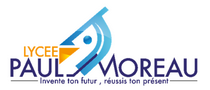 DEMANDE D‘AUTORISATION DE SORTIE PEDAGOGIQUE      EPSA remplir en 1 exemplaire et remis à la gestion au moins 15 jours avant la date fixée pour la sortie								Date réception par la gestion : ………………………………Cadre réservé au professeur :NOM du professeur organisateur 		GSM : ………………………………………………DATE de la sortie ……………………………………………………………………………….	Heure de départ du lycée : 	H	                Heure de retour au lycée : …………..H………..Lieu de déplacement (ou itinéraire si circuit)Classe(s) concernée(s)  ……………………………………… Nombre d'élèves : ……………………. Nombre de DP et internes : ………………Joindre la liste des élèves.                                                                                                       Repas froid à prévoir : oui / nonIntitulé du projet pédagogique : ………………………………………………………………………………………………………………….APPN :          oui                 non           -     UNSS :                oui                 non           Objectifs de la sortie :  ………………………………………………………………………………………………………………………………………………………Activités prévues ……………………………………………………………………………………………………………………………………………………………………………………………Moyen de transport * 	      Bus  	 A pied	 Autres (à préciser) :……………………………………………………	Accompagnateur(s) : …………………………………………………………………………………………………………………………………………………..…….…………………………………………………………………………………………………………………………………………………………………………………………..Observations diverses :   ………………………………………………………………………………………………………………………………………………………………………………………………………………………………………………………………………………………………………………………………………………Date et signature de l’organisateur:                                                                                                  Cadre réservé à la gestionSi transport en bus, Nom du transporteur : ………………………………………………………………….  GSM : ………………………  Observations :  ………………………………………………………………………………………………………………………………………………………………..………………………………………………………………………………………………………………………………………………………………………………………….Original : Organisateur	Copie : P – PA – G – Secrétariat – CPEL’organisateur a pris connaissance des précautions à prendre inscrites au verso de la feuille.La présente autorisation ne constitue pas un ordre de mission et ne peut être produite pour justifier le remboursement des fraisPRECAUTIONS A PRENDRE ET RENSEIGNEMENTS UTILES	 Toute sortie comporte obligatoirement l’organisateur + 1 accompagnateur.N.B. : 1 accompagnateur pour 18 élèves au maximum.	 Lorsque la sortie pédagogique est organisée sur le temps scolaire, elle est gratuite et obligatoire. Les familles doivent obligatoirement être informées de la sortie pédagogique et de ses modalités d’organisation matérielle. Les autorisations parentales sont obligatoires lorsque la sortie pédagogique dépasse l’amplitude horaire de l’emploi du temps. Le professeur organisateur récupère les autorisations parentales puis les remet au CPE avant de partir pour archivage à la vie scolaire.	 Le professeur organisateur est responsable de tous les élèves pendant la durée de la sortie. Il doit posséder la liste nominative des élèves comportant les numéros de téléphone des responsables légaux. Il doit pouvoir faire l’appel à chaque fois qu’il le juge nécessaire. Les accompagnateurs doivent assurer constamment la surveillance, la bonne tenue des élèves et leur sécurité. 	 Le professeur organisateur doit prendre tous les renseignements liés à la météo avant toute sortie pédagogique intégrant des activités de plein air.	 Les baignades sont interdites au cours des sorties pédagogiques.	 N’oubliez pas de prendre la trousse de secours d’urgence qui se trouve à l’infirmerie.	 En cas d’accident : Prendre toutes les mesures nécessaires pour la sauvegarde du blessé, Prévenir, le cas échéant, les pompiers ou le SAMU		 Avertir le lycéeNuméros des téléphones utiles :- Pompiers		18- Gendarmerie	17- SAMU		15Avis du DDFPTEnseignement professionnel et technique+ Cachet et signatureAvis de la Gestionnaire+ Cachet et signatureAvis du Proviseur adjoint+ Cachet et signatureDécision du chef d’établissement+ Cachet et signature